“Improving Schoolyard Habitat”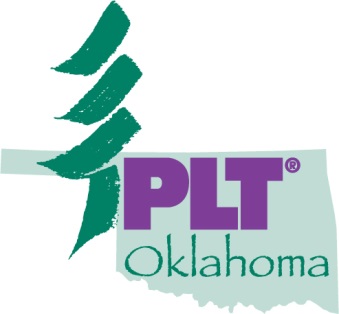 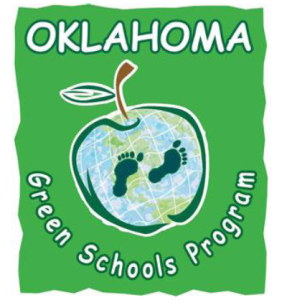 A School Site WorkshopWorkshop Agenda9:00-9:15 Welcome and Introduction9:15-9:30 Icebreaker  9:30-9:50 PLT GreenSchools! School Site Investigation – How to Begin9:50-10:50 Pervious and Impervious Surfaces, Soil Stories, Healthy Soils10:50-11:00 Break11:00-11:40 Habitat, Schoolyard Safari, School Site Assessment11:40-12:30 Lunch (provided)12:30-1:45 How Big Is Your Tree?, Trees in Trouble, Tree Assessment, iTree Design1:45-1:50 Break1:50-2:20 School Gardens, Junior Master Gardener Program2:20-2:50 Oklahoma Ag in the Classroom2:50-3:20 Improve Your Place, Student Action Projects, 6 Steps to Certification3:20-4:00 Resources and Wrap-Up 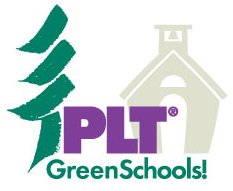 